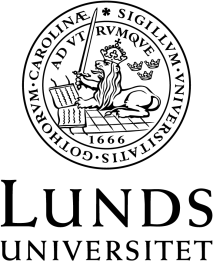 LITTERATURLIST ABMA19: Museologi: Fysiska och virtuella museer (15 hp) Institutionen för kulturvetenskaper Avdelningen för ABM Godkänd av institutionsstyrelsen 2010, reviderad via kursplanegruppen 2019-12-11 Arcadius, Kerstin (1998). Museilandet tar form. I: Nordiska museet under 125 år. Stockholm:   Nordiska museet, s. 155-163. ISBN 91-7108-442-8. (9 s.) Aronsson, Peter (2010). Vad är ett nationalmuseum? I: Kungl. Vitterhets historie och antikvitetsakademiens årsbok 2010. Stockholm: Kungl. Vitterhets historie och antikvitetsakademien ISBN 978-91-7402-398-5, ISSN 0083-6796) s 137-151 (14 s.)(Tillhandahålls av institutionen)Arvidsson, Kristoffer (2012). Inledning. Skiascope nr 5 Göteborgs konstmuseums skriftserie s12-37. ISBN 978-91-87968-79-2 (25 s.)(Tillhandahålls av institutionen)Bennett, Tony (1995). The Birth of the Museum. History, theory, politics. London: Routledge, s. 1–105. ISBN 0-415-05387-0, (105 s.) Tillgänglig som e-bok http://LUND.eblib.com/patron/FullRecord.aspx?p=1487028Bäckman, Maria och Simon Ekström (2011). Museer, kön och genus. Några reflektioner kring en närvarande frånvaro. Nordisk museologi 2/2011 s 83-98  ISSN 1103-8152 (15 s.)Texten tillgänglig via: http://www.nordiskmuseologi.org/Summaries/Abstracts112.htmlDahlqvist, Sofia (2019). 5D – en kompetenspolicy för framtidens museer. I: Lindqvist, Katja (red). Kompetens i museisektorn. Politik, praktik och relationen till högre utbildning. Lund: Nordic Academic Press. ISBN 9789188909152 S 35-47 (12 s).Edman, Victor (2005). Från monument till utställningsmaskin. I: Anders Bergström & Victor Edman: Folkhemmets museum. Byggnader och rum för kulturhistoriska samlingar. Stockholm: Byggförlaget, s. 15–29. ISBN 91-7988-266-8, (14 s.)(Tillhandahålls av institutionen)Fredholm, Anna (2018). Vem blir ihågkommen på Armémuseum? Om militärhistoriska samlingars möjligheter och begränsningar. I: Gränsløs nr 9, s 34-47 , ISSN 2001-4961. (13 s.)https://journals.lub.lu.se/grl/issue/view/2714Geschwind, Britta Zetterström (2017). Publika museirum. Materialiseringar av demokratiska ideal på Statens historiska museum 1943-2013. Diss. Stockholm : Stockholms universitet, 2017. ISBN 9789176499740 S. 56-106 (60 s) Tillgänglig via: http://su.diva-portal.org/smash/get/diva2:1147728/FULLTEXT01.pdfGowlland, Geoffrey & Ween Gro (2018). Nuts and bolts of digital heritage. Bringing the past into the virtual present. Nordisk museologi. The Journal Nordic Museology 2-3 2018, ISSN 1103-8152 s 3-13 (10 s)https://journals.uio.no/museolog/issue/view/623 Hegardt, Johan (2012). Att vandra genom historien – Om Historiska Museets rumsliga disposition. I: Nicklasson, Påvel & Bodil Petersson (red.) Att återupptäcka det glömda. Aktuell forskning om forntidens förflutna i Europa. Lund: Acta Archaeologica Lundensia, s. 311-322. ISBN 9789189578470, (11 s.) Herlitz, Alexandra & Westin, Jonathan (2017). Assembling Arosenius – staging a digital archive, Museum Management and Curatorship, 33:5, 447-466 ISSN: 0964-7775  (19 s.) https://doi.org/10.1080/09647775.2018.1496847 Hillström, Magdalena (2006). Ansvaret för kulturarvet: studier i det kulturhistoriska museiväsendets formering med särskild inriktning på Nordiska museets etablering 1872-1919. Linköping: Linköping University, s. 28–34, 155–222, 363–377. ISBN 91- 85523-30-5, (87 s.) Tillgänglig via: https://www.diva-portal.org/smash/get/diva2:22329/FULLTEXT01.pdfHyltén-Cavallius, Charlotte & Svanberg, Fredrik (2016). Älskade museum: svenska kulturhistoriska museer som kulturproducenter och samhällsbyggare. Lund: Nordic Academic Press. (s.  9-24, 77-134) ISBN 978-91-88168-44-3 (72 s.)Hooper-Greenhill, Eilean (1992). The First Museum of Europe? I: Eilean Hooper- Greenhill: Museums and the Shaping of Knowledge. London: Routledge, s. 23–48. ISBN 0-415-06145-8, (24 s.)Kulturen bakom kulisserna. Kulturen 2016. Lund: Kulturen. Sid. 17-139, ISBN 978-91-87054-09-9, (122 s.)Kulturarvspolitik. Regeringens proposition 2016/17:116. s. 20-52 (32 s.) Tillgänglig via: http://www.regeringen.se/contentassets/127b80d33b084194a415d72b85721874/161711600web.pdfLarsson, Marianne (2017). Fältarbete i museisamlingar. I Jönsson, Lars-Eric& Nilsson, Fredrik (red) Kulturhistoria. En etnologisk metodbok. Lund: Institutionen för kulturvetenskaper, Lunds universitet.  S 105-120. ISBN 978-91-983690-0-7 (15 s.)https://lup.lub.lu.se/search/publication/97af2335-280c-47c5-b7ab-eb1dcb4e6d54Nilsson, Håkan (2018).Gå i kloster! Glimtar från 25 års museiverksamhet. Ystad: Ystads fornminnesförening. s 78-107, ISBN 9789163979217 (29 s.)Nystrand von Unge, Elin (2019). Samla samtid. Insamlingspraktiker och temporalitet på kulturhistoriska museer i Sverige. Diss. Stockholm : Stockholms universitet, 2019. ISBN 9789189059306 S 161-197 (36 s)Tillgänglig via http://su.diva-portal.org/smash/get/diva2:1352269/FULLTEXT01.pdf Riksantikvarieämbetet (2018). Museers digitala förmedling. Nulägesanalys med fokus på hur muser i Sverige använder digitala metoder, produkter och innehåll i utåtriktad verksamhet.  s. 1-49 (49 s)https://www.raa.se/app/uploads/2018/04/Nul%C3%A4gesanalys-museers-digitala-f%C3%B6rmedling.pdfRuin, Hans (2018). Minnets makt. Om museer och andra monument. Gränsløs nr 9, s 8-20, ISSN 2001-4961. (12 s.)https://journals.lub.lu.se/grl/issue/view/2714 Rühse, Viola (2017). The Digital Collection of the Rijksmuseum. Open Content and the Commercialization of a National Museum. I: Grau, Oliver (red) Museum and Archive on the Move. Changing Changing Cultural Institutions in the Digital Era. S 37-56 ISBN 978-3-11-052051-4 (19 s)Smeds, Kerstin (2007). Vad är museologi? I: RIG 2007: 2, s. 65-81. ISSN 0035-5267, (18 s.) Tillgänglig via: http://journals.lub.lu.se/index.php/rig/article/view/3734/3411 Svanberg, Fredrik (2010). Towards the museum as forum and actor? I: Svanberg, Fredrik (ed.) The museum as forum and actor. Stockholm: Statens historiska museum, s, 13-28. ISBN 9789189176409, (15 s.)Sörlin, Sverker (1998). Artur Hazelius och det nationella arvet under 1800-talet. I: Nordiska museet under 125 år. Stockholm: Nordiska museet, s. 17-39. ISBN 91-7108-442-8. (22 s.)Werner, Jeff (2012). Samlingar och samlande. Skiascope nr 5 Göteborgs konstmuseums skriftserie s 38-87. ISBN 978-91-87968-79-2 (49 s.)(Tillhandahålls av institutionen)Sammanlagt antal sidor: 908Därutöver förväntas de studerande att söka litteratur (motsvarande ca 200 sidor) självständigt i samband med kursens uppgifter. Referenslitteratur: Ny museipolitik. Betänkande av Museiutredningen 2014/15. SOU 2015:89. S 11-15, s 35-80 ISBN 978-91-38-24362-6 ISSN 0375-250X, (49 s.) Tillgänglig: http://www.regeringen.se/contentassets/a7f58685a4964dbfb276541303516196/ny-museipolitik-sou-201589.pdfICOM 2005: ICOMs etiska regler. ISBN 978-91-633-9289-4, (29 s.) Tillgänglig via http://icomsweden.se/wp-content/uploads/2010/12/etiska-regler_webb-1.pdf 